СПОРТИВНЫЙ  КВЕСТ«ЗДОРОВЬЕ – ЭТО КЛАД»СПОРТИВНЫЙ  КВЕСТ «ЗДОРОВЬЕ – ЭТО КЛАД»Цель игры: популяризация основ ЗОЖ среди молодого поколения, развитие комплексных механизмов привлечения внимания учащихся к сохранению здоровья.План подготовки и проведения игры:1. Подготовка маршрутного листа для прохождения этапов.2. Подготовка вопросов и ответов.3. Выбор организаторов квеста, формирование команд игроков.4. Проведение инструктажа для участников квеста.5. Прохождение игровых площадок командами.6. Подведение итогов.Игровая площадка, участники:Квест-игра проводится в государственном учреждении образования «Средняя школа №4 г. Могилева»Участники делятся на команды жеребьёвкой. Деление на команды происходит в начале игры.На каждом этапе в роли ведущих (помощников) выступают старшеклассники. Помощники сообщают условия выполнения заданий, отслеживают как команда работает, проставляют отметку о пройденном этапе и качестве выполнения заданий этапа.Правила игры:Участникам сообщаются правила игры, раздаются маршрутные листы. Все указания помощников должны выполняться.На каждом этапе квест-игры каждая команда за правильно выполненное задание получает один элемент пазла.Для того чтобы завершить игру и дойти до финала, участникам необходимо собрать все элементы пазла «Деньги потерял - ничего не потерял, время потерял многое потерял, здоровье потерял - все потерял» Элементы пазла выдаются только при условии качественного выполнения условий этапа.При возникновении спорных ситуаций участники должны обратиться к помощнику на станции или вернуться на общий этап к организаторуХод игрыВедущий:- Добрый день! Мы рады видеть вас на нашей игре-квесте под названием «Здоровье – это клад»- Сегодня вам предстоит пройти испытания, вспомнить основные правила здорового образа жизни и найти клад. За каждое верно выполненное задание вы будете получать элементы пазла, которые помогут вам в выполнении финального задания и найти клад1. Станция «Старт»Команда придумывает название, девиз, выбирает капитана и в подарок получает первый элемент пазла.2. Станция «ЗОЖ»Ведущий выдает команде тест, в котором они отмечают правильные ответы.ВОПРОСЫ:1. Какие ягоды используют во время простуды?
1– Ежевика
2 – Клубника
3 – Арбуз
4 – Клюква2. В какое время года лучше всего закаляться?
1 – Зимой
2 – Летом
3 – Весной
4 – Осенью3. Какое лекарственное растение используется для остановки кровотечения?
1 – Крапива
2 – Подорожник
3 – Зверобой
4 – Ромашка4. Какой предмет является лучшей тяжестью для любителей утренней зарядки?
1– Качели
2– Гантели
3– Блины
4– Кегли5. Какая жидкость переносит в организме кислород. 
1– Плазма
2– Кровь
3– Лимфа
4– Вода6. Сон помогает организму восстановиться, набраться сил, если его продолжительность составляет:
1 – 3-4 часа
2 – 8-9 часов
3 – 12-14 часов
4 – сон не влияет на здоровье7. Какая из привычек является полезной?
1– Грызть ногти
2– Спать до обеда
3 – Утренняя зарядка
4 - Долго играть в компьютер8. Какой овощ полезен для зрения?
1 – Капуста
2 – Редис
3 – Морковь
4 – Чеснок9. Что означает слово «Витамин»
1 – Радость
2 – Жизнь
3 – Здоровье
4 – ПользаРуководитель этапа выдаёт элемент пазла за 8-9 правильных ответов3. Станция «Ум да здоровье дороже всего» пословицыУчастникам предлагается верно составить пословицы.Пословицы про здоровый образ жизни:Береги платье снову	             проживешь дольшеСолнце воздух и вода	            а счастье найдетсяБыло бы здоровье,	 тот силы набираетсяЗдоровье сгубишь – 	 богат и деломКрепок телом – 	 наши лучшие друзьяБолен – лечись,	 а здоровье смолоду!Кто спортом занимается, 	 новое не купишьДвигайся больше - 	 а здоров берегись4. Станция «Весёлому жить хочется, помирать не можется»Изобразить пантомимой вид спорта. Учащийся команды вытягивает карточку, на которой записан вид спорта и изображает его. Команда должна догадаться, что это за вид спорта. На выполнение 30 сек. Если команда отгадала правильно вид спорта, получает часть пазла.Виды спорта:БиатлонФигурное катаниеПрыжки с шестомСинхронное плавание5. Станция «И смекалка нужна, и закалка важна»Команда получает несколько карточек с ребусами. За правильно выполненные задания команда получает элемент пазла.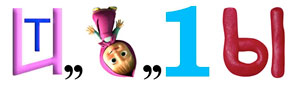 Витамины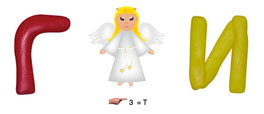 Гантели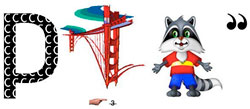 Спортсмен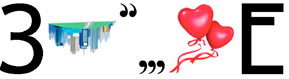 Здоровье7. Станция «Черный ящик»Мы предлагаем вам отгадать, что лежит в чёрном ящике. На обсуждение 1 минута.Это самый древний фитнес инвентарь в мире, который используется в наше времяЭтот предмет есть в любом спортивном зале, а у некоторых есть и домаЭтот предмет бывает разных размеров и цветовЕго не купишь в аптеке, а только в спортивном магазинеВ художественной гимнастике есть упражнение с этим предметомВ занятиях фитнесом позволяет избавиться от лишнего веса, улучшает сердечно сосудистую систему, а также повышает баланс и координациюЕё используют для тренировок футболисты, фигуристы, баскетболисты, боксёрыОтвет: Скакалка  8. Станция «Спортивная»1 ЗАДАНИЕ: построиться по первым буквам фамилии в алфавитном порядке (учитывается время)2 ЗАДАНИЕ: прыжки через скакалку за 30 секунд (необходимо набрать общее количество прыжков)3 ЗАДАНИЕ: забросить мяч в корзину со штрафной линии (каждому по броску, попадание 1 балл)4 ЗАДАНИЕ: прыжок в длину с места (общее количество метров)5 ЗАДАНИЕ: дротик (2 попытки – кол-во баллов)     9.Станция «Лопни шарик»На расстояние 2-3 метров расположены воздушные шарики, внутри которых находиться пазл. Участнику необходимо лопнуть шарик и забрать деталь пазла. (шариков 5-6 штук)  10.Станция «Полоса препятствия»1 этап – «маятник»2 этап – «гать»3 этап – «кочки-камушки»4 этап – «прыжки на фитбольном мяче»5 этап – «лабиринт из обручей»6 этап – «забери листок»Здоровье — неоценимое счастье в жизни любого человека. Каждому из нас присуще желание быть сильным, здоровым, сохранять как можно дольше бодрость, энергию и достичь долголетия.Участники и организаторы мероприятия получили положительный эмоциональный заряд и массу отличных впечатлений, а это одна из основ здоровья и успеха.